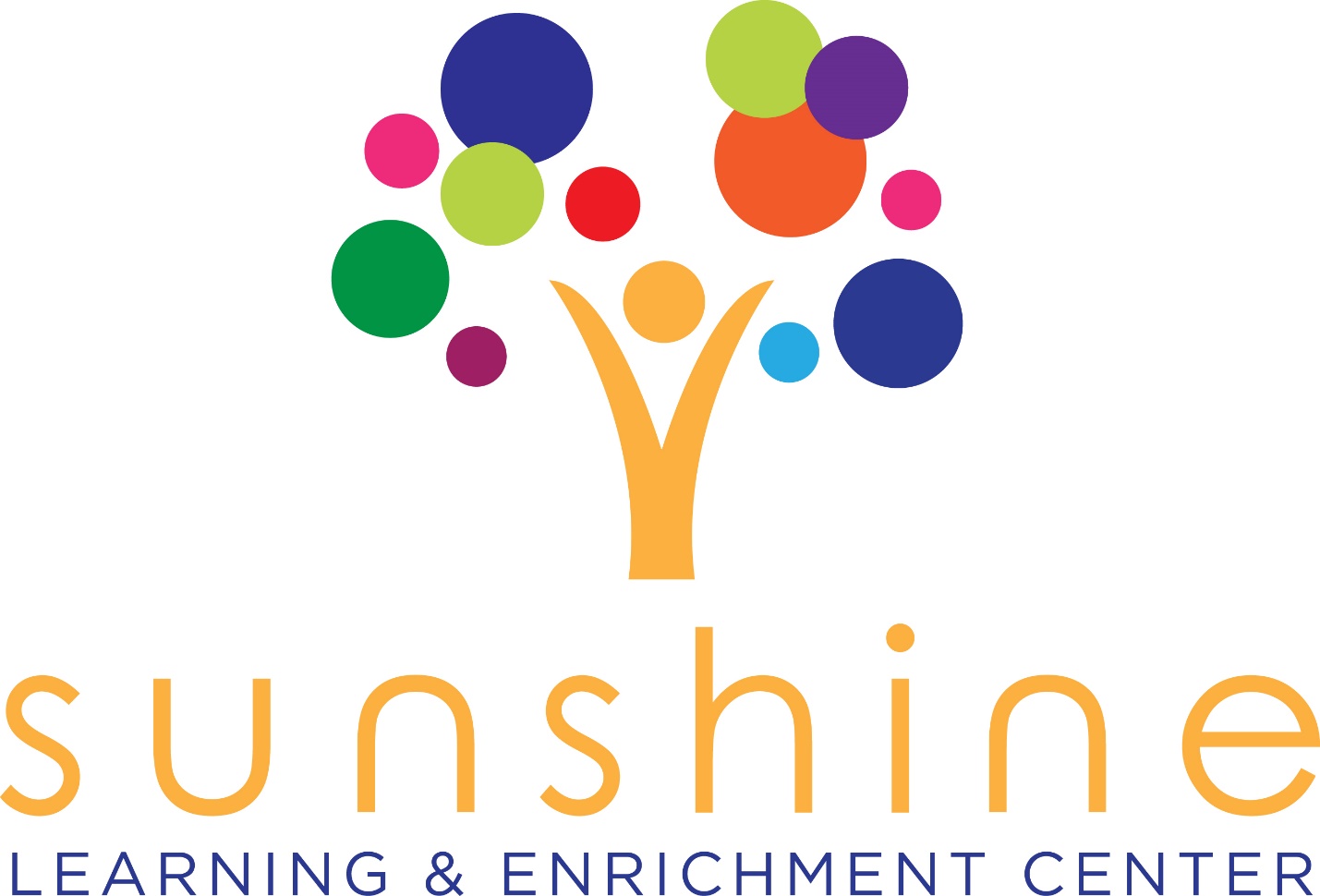 PARENT HANDBOOK2022 – 2023 Table of ContentsAppendix……………………………………………………………………….Welcome………………………….…………….………………………….…...Program Philosophy………………….……….……………………...............Mission and Vision statement ……………………………………………….Curriculum ………………………………………………………………………..TSR…………………………………………………………………………………...TRS………………………………………………………………………………….Hours, days, and months of operation……...…………………………….Holidays……………………………………………….………………………...Weather related closures………………………………...…….……………Procedures for release of children…………………………….……………Illness and exclusion criteria………………………………………………….Procedures for dispensing medication (not given) ………….…………Procedures for handling medical emergencies. ……………………….Procedures for parental notification……………………………………….Emergency Contact Logs…………………………………………………....Discipline and guidance practices…………………………………………Guidelines for persistent inappropriate behaviors…………….……….Guidance for withdrawal……………………………………………….……Absences………………………………………………………………………..Behavior Guidance plan for parents…………………....……………........Touch Policy…………………………………………………………….………Meals and food service practices………………………………………….Hearing and Vision screening requirements………………………….......Immunization requirement……………………………………………………Tuberculin testing requirements…………………………………………….Enrollment procedures, including how and when parents will be notified of policy changes Personnel working with children…………………………………………….Fees for service……………………………………….…………………………Late Fees………………………………….…………………………………….Return Checks………………….……………………………………………….Tax Receipts…….………………………………………………………………Transportation ………………………………………………………………….Field trips………….……………………………………………………………. Water activities……………...………………………………………………….Fire Drills/ Carbon monoxide test……….………………………………….Severe Weather drill……………………………………………………………Animals…………………….…………………………………………………….The procedures for parent to review and discuss with the child-care center director……………………………………………………………………………Open Door Policy/ Communication……………………………………….Conferences…………………………………………………………………….Confidentiality Policy………………………………………………………….Grievance Procedures………………………………………………………. Non-Custodial Parent………………………………………………...……....The procedures for parent to participate in the child-care center’s operation and activities Parent Involvement…………………………………………………………….Calling All Room Parents!.......................................................................... Parent Organization……………………………………………………………Community Resources…………………………………………………………Breastfeeding Policy ……………………………………………………………………..Safe Sleep (attached form) …………………………………………………Surveys…………………………………………………………………………….A Typical Day at “Sunshine Academy” …….…….………….………….The procedures for parents Copy of Minimum Standards …………….How to contact Licensing office, PRS child abuse hotline, and PRS website………………………………………………………………………. …..Gang Free Zone…………………………………………………………………Emergency Preparedness Plan……………………………………………….Procedure for Reporting & Responding to Child Abuse…………………Conducting health Checks/ Emergency Vaccine Preventable Disease…………………………………………………………………………….Parent Code of Conduct …………………………………………………………Support local business Acknowledgement…………………....………………………………………...Appendix IWelcome to Sunshine Academy! We are happy that you selected our team of dedicated professionals who continually strive to offer an accelerated approach to education. The Child Development Center is committed to excellence and the development of principles and values that lead and guide our children to be productive citizens.In order for us to be true partners in your child’s total development and education, we strive for parent involvement and strong communication. We have an “open door” policy and invite you to visit the classroom during core times of the day. Our staff welcomes any comments or suggestion and views the families are an integral part of our community.Sunshine Academy offers services for children of the community without regard of sex, race, creed, religion, color, national origin or handicap.The Texas Department of Family and Protective Services licenses the center. The center is licensed to provide care for toddlers – 12 years of age during the school year August – June. Program PhilosophyChildren are born unique, creative and capable. The challenge for education is to support these strengths and abilities so that each child can grow and develop lifelong skills for problem solving, independence, curiosity, cooperation and a positive attitude for learning. Our goal is to join with families in the education of their children. Together we create a community of learners in a supportive, nurturing environment that values our diversity and celebrates our differences. Everyone has an equal right to belong and make choices and to be respected for their uniqueness.Sunshine Academy values people: the children in our care, their families, and our educators. Our goal is to make childhood a wonderful and rich experience for every child who enters our doors. We guide with love and understanding because one of the most important gifts we can give a child is the gift of a healthy self-esteem. We respect each child, nurture their spirit, and embrace every culture so that children feel included.Slogan Building strong roots, for a bright future. ™Mission and Vision StatementSunshine dedicates itself to providing the best possible education for our students. We believe in providing a safe and nurturing environment in which every child experiences success and growth of self-esteem. Our children develop positive social skills and values and learn about their world through age-appropriate play, projects and activities. We provide a stable, secure, learning environment that fosters a solid foundation for lifelong success.What does Sunshine Academy offer?Safe and loving professional environment.    Nutritionally balanced meal and snacks served daily.Pre-kinder readiness skill to prepare children for kindergarten.A smoke free environment.Developmentally appropriate toys and equipment safe for your child.Pamphlets on continuous education and updated resources for parents.Monthly newsletters sharing helpful information and special activities.Toddlers get a “daily report” on their daily schedule (online).Teachers with experience in early Learning Center.Teachers with continuous education. Semi-annual progress reports on your child’s growth and development (August, December and May).Texas School Ready certified program. Texas Rising Star program.CCS approve. CurriculumTSR Texas School ReadyTexas School Ready is a comprehensive preschool teacher training program combining a research-based, state-adopted curriculum (Frog street) with ongoing professional development and progress monitoring tools. The goal of this program is to help children be better prepared for school. For more information visit: https://texasschoolready.org/TRS Texas Rising StarThe Texas Rising Star program is “a voluntary, quality-based child care rating system of child care providers participating in the Texas Workforce Commission’s subsidized child care program.” TRS Certification is available to Licensed Center and Licensed and Registered Child Care Home providers who meet the certification criteria. The TRS Provider certification system offers three levels of certification (Two-Star, Three-Star, and Four-Star) to encourage providers to attain progressively higher certification requirements leading to a Four-Star level.A Texas Rising Star (TRS) provider is a childcare provider that has an agreement to serve Texas Workforce Commission (TWC)-subsidized children and that voluntarily meets requirements that exceed the State’s Minimum Child Care Licensing (CCL) Standards.Across Texas, parents and families enroll their children into childcare programs, including center-based and home-based programs. Numerous research studies have shown that at-risk children who attend higher quality child care programs are more prepared for school entry than children who do not attend quality child care programs.Those providers that voluntarily achieve TRS provider certification, offering quality care that exceeds the State’s Minimum Child Care Licensing Standards for director and staff qualifications, caregiver-child interactions, age-appropriate curricula and activities, nutrition and indoor/outdoor activities, and parent involvement and education, are in a better position to contribute to the early development of children. As providers progress through the levels of TRS provider certification, they contribute progressively more to the development of the children they serve on a daily basis.For more information visit: https://texasrisingstar.org/about-trsImportant Milestones: Your Child by Five Years6months old MilestonesWhat most babies do by this age:Social and EmotionalKnows familiar faces and begins to know if someone is a stranger.Likes to play with others, especially parents.Responds to other people’s emotions and often seems happy video iconLikes to look at self in a mirror.Language/CommunicationResponds to sounds by making sounds.Strings vowels together when babbling (“ah,” “eh,” “oh”) and likes taking turns with parent while making sounds Responds to own name Makes sounds to show joy and displeasure Begins to say consonant sounds (jabbering with “m,” “b”) Cognitive (learning, thinking, problem-solving)Looks around at things nearby Brings things to mouth Shows curiosity about things and tries to get things that are out of reach Begins to pass things from one hand to the other Movement/Physical DevelopmentRolls over in both directions (front to back, back to front) Begins to sit without support When standing, supports weight on legs and might bounce Rocks back and forth, sometimes crawling backward before moving forward 1 year old MilestonesWhat most children do by this age:Social and EmotionalIs shy or nervous with strangers Cries when mom or dad leaves Has favorite things and people Shows fear in some situations Hands you a book when he wants to hear a story Repeats sounds or actions to get attention Puts out arm or leg to help with dressing Plays games such as “peek-a-boo” and “pat-a-cake” Language/CommunicationResponds to simple spoken requests Uses simple gestures, like shaking head “no” or waving “bye-bye” Makes sounds with changes in tone (sounds more like speech) Says “mama” and “dada” and exclamations like “uh-oh!” Tries to say words you sayCognitive (learning, thinking, problem-solving)Explores things in different ways, like shaking, banging, throwing Finds hidden things easily Looks at the right picture or thing when it’s named Copies gestures Starts to use things correctly; for example, drinks from a cup, brushes hair Bangs two things together Puts things in a container, takes things out of a container Let’s things go without help Pokes with index (pointer) finger Follows simple directions like “pick up the toy” Movement/Physical DevelopmentGets to a sitting position without help Pulls up to stand, walks holding on to furniture (“cruising”) May take a few steps without holding on May stand alone 2 years oldSocial and EmotionalCopies others, especially adults and older children Gets excited when with other children Shows more and more independence Shows defiant behavior (doing what he has been told not to) Plays mainly beside other children, but is beginning to include other children, such as in chase games Language/CommunicationPoints to things or pictures when they are named Knows names of familiar people and body parts Says sentences with 2 to 4 words Follows simple instructions Repeats words overheard in conversation Points to things in a book Cognitive (learning, thinking, problem-solving)Finds things even when hidden under two or three covers Begins to sort shapes and colors Completes sentences and rhymes in familiar books Plays simple make-believe games Builds towers of 4 or more blocks Might use one hand more than the other Follows two-step instructions such as “Pick up your shoes and put them in the closet.” Names items in a picture book such as a cat, bird, or dog Movement/Physical DevelopmentStands on tiptoe Kicks a ball Begins to run Climbs onto and down from furniture without help Walks up and down stairs holding on Throws ball overhand Makes or copies straight lines and circles3 years oldWhat most children do by this age:Social and EmotionalCopies adults and friends Shows affection for friends without prompting Takes turns in games Shows concern for crying friend Understands the idea of “mine” and “his” or “hers” Shows a wide range of emotions Separates easily from mom and dad May get upset with major changes in routine Dresses and undresses self Language/CommunicationFollows instructions with 2 or 3 steps Can name most familiar things Understands words like “in,” “on,” and “under” Says first name, age, and sex 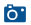 Names a friend Says words like “I,” “me,” “we,” and “you” and some plurals (cars, dogs, cats) Talks well enough for strangers to understand most of the time Carries on a conversation using 2 to 3 sentences Cognitive (learning, thinking, problem-solving)Can work toys with buttons, levers, and moving parts Plays make-believe with dolls, animals, and people Does puzzles with 3 or 4 pieces Understands what “two” means video iconCopies a circle with pencil or crayon Turns book pages one at a time Builds towers of more than 6 blocks Screws and unscrews jar lids or turns door handle Movement/Physical DevelopmentClimbs well Runs easily Pedals a tricycle (3-wheel bike) Walks up and down stairs, one foot on each step 4 years oldWhat most children do by this age:Social and EmotionalEnjoys doing new things Plays “Mom” and “Dad” Is more and more creative with make-believe play Would rather play with other children than by himself Cooperates with other children Often can’t tell what’s real and what’s make-believe Talks about what she likes and what she is interested in Language/CommunicationKnows some basic rules of grammar, such as correctly using “he” and “she” Sings a song or says a poem from memory such as the “Itsy Bitsy Spider” or the “Wheels on the Bus” Tells stories Can say first and last nameCognitive (learning, thinking, problem-solving)Names some colors and some numbers Understands the idea of counting Starts to understand time Remembers parts of a story Understands the idea of “same” and “different” Draws a person with 2 to 4 body parts Uses scissors Starts to copy some capital letters Plays board or card games Tells you what he thinks is going to happen next in a book Movement/Physical DevelopmentHops and stands on one foot up to 2 seconds Catches a bounced ball most of the time Pours, cuts with supervision, and mashes own food 5 years oldWhat most children do by this age:Social and EmotionalWants to please friends Wants to be like friends More likely to agree with rules Likes to sing, dance, and act Is aware of gender Can tell what’s real and what’s make-believe Shows more independence (for example, may visit a next-door neighbor by himself [adult supervision is still needed]) Is sometimes demanding and sometimes very cooperative Language/CommunicationSpeaks very clearly Tells a simple story using full sentences Uses future tense; for example, “Grandma will be here.” Says name and addressCognitive (learning, thinking, problem-solving)Counts 10 or more things Can draw a person with at least 6 body parts Can print some letters or numbers Copies a triangle and other geometric shapes Knows about things used every day, like money and food Movement/Physical DevelopmentStands on one foot for 10 seconds or longer Hops; may be able to skip Can do a somersault Uses a fork and spoon and sometimes a table knife Can use the toilet on her ownSwings and climbs Hours, days, and months of operationwww.sunshine-academy.usSunshine Academy is open 12 months a year.  Our hour of operation is from 7:30am -5:30pm Monday - Friday.  Months: August, September, October, November, December, January, February, March, April, May and June. All children registered must be picked up on time. There will be a $10-charge for the first minute and $1 thereafter per child. If your child is left with no one to pick up without notice, Child Protective Service and the Police will be notified.Lunch will be served for 12 months old at 11:20am and 2 years old and up will be served at 11:30am.  Afternoon snack will be served at 2:00 p.m. and second pm snack will be served at 4:15pm.  Holidays/Staff Development The Center will be closed on Presidents Day, Good Friday, Columbus Day, the day before and after Thanksgiving and Thanksgiving Day, day before Christmas, Christmas day, 1/2-day New Year’s Eve, New Year’s Day, Battle of Flowers, Memorial Day, Independence Day (Fourth of July) and Labor Day. Days may fluctuate, based on calendar year.  Notification will be given out and posted 48 hours in advance.Weather Related ClosuresOur facility will follow the Webb County Independent School District for any closures due to inclement weather.  Listen to local radio or television stations for school closures.Procedures for release of childrenChildren will only be released to a parent or designated adult 18 years or older when requested in writing by the child’s legal guardian. Persons authorized to pick up the child must provide a valid driver’s license or a valid ID card at the time of drop off and release.  A child will not be released into the custody of an unauthorized adult, unless consent forms have been signed by the legal guardian. Every person must sign in and sign out in our system with his/her personal code. You are required to have your passcode. Illness and exclusion criteriaIf your child is sent home with fever, diarrhea, vomiting, conjunctivitis or other communicable disease, the child will not be re-admitted into learning center for 24-72 hours. Children on restricted diets of Pedialyte or similar treatments like rice water will not be admitted until they are on a regular diet and symptom free. You must bring a letter from your doctor where it states your child can go back to school. According to the TDPFS, a child must be well enough to participate in all daily activities and are not required more care than the Center can provide to be admitted each day. Children must be kept home if not well enough to play outdoors or to participate in the daily activities.The Center will not admit a student if one or more of the following exist: When the child receives an immunization for the next 24 hours. The illness/situation prevents the child from participating comfortably in learning activities.The illness result has one of the following: fever, conjunctivitis, pink eye, bronchitis, sudden rash, impetigo, diarrhea, vomiting, severe cold, measles, rubella, chickenpox, mumps, hand mouth and feet. Unless a medical evaluation by a health-care professional indicates that you can include the student in the learning venter’s activities but for fever and vomiting the student needs to be free of these symptoms for 24 hours before coming back. Nits or lice. The child will have to be excluded from our center until no nit is found. If a health-care professional has diagnosed the child with a communicable disease, and the student does not have medical documentation to indicate that the student is no longer contagious. Procedures for dispensing medicationThe Center prefers that all medication is administered to your child before coming to the Learning Center. However, program staff will administer medications such as inhaler medications that the parent/guardian authorizes the center staff to administer.   Authorization must be in writing and show at least the following information: 1   Child’s name2   Date3   Name of medicationAmount of medicationHow often it is given Length of time to be givenAll medication must be in the original container, labeled with the child’s name, date, direction, physician’s name and prescription number (If prescribed medication). Staff will administer the medication as stated on the label direction only. If the medication is required to take twice a day, parent will be responsible for giving the medication to the child at home, unless there is a designated time prescribed by the physician during the time the child is in care. No un-prescribed medication will be administered unless the physician writes a note on letterhead stating the purpose, amount and duration of medication to be given (i.e., Tylenol for teething). All outdated medication will automatically be discarded by the Director or Assistant Director. Medication will be stored in locked cabinet or containers in the office/classrooms and community refrigerator. It is the parents’ responsibility to retrieve the medication at the end of the day.Procedures for handling medical emergenciesEach child must have an annual physical examination prior to admission and after reaching its fourth birthday. Give a copy to your Director. Each child is given a daily health check upon arrival at the center, and personnel will document or notify TDFPS immediately in the event a serious injury is detected. If symptoms of a fever, infection, or illness develop while the child is in the center’s care, parents will be notified immediately, and the child will be sent home for 24 hours, to be taken to a physician, based on parent discretion. In cases of a serious injury, accident or serious illness the center will seek immediate medical attention for the child if unable to contact a parent.Children with an oral temperature of 101 degrees or greater, arm pit temperature of 100 or greater, and any other bodily systems will not be admitted until a doctor’s excuse if provided.Only medication prescribed by a licensed doctor, in its original container will be administered to the child.The parent must sign a medical authorization form, with the name, dosage, and time the medication is to be given. A form will be required for each medication, and no over-the-counter medication is to be given.Our Director or Assistant Director will automatically discard dated medication.A Medical Emergency consent form will need to be filled in incase of an emergency medical concern.Procedures for parental notification Every month an informative calendar will go out to keep the parents abreast of what’s going on at the center. The calendar of events, parent meetings, and updates will also be posted in the newsletter. Teachers will use this as a form of communication for field trips, class activities and highlight the children’s progress. Notices will be sent to the parent’s email and our webpage. Make sure you subscribe to our web page so you can have access to our calendar and private information. Any and all updates, changes or amendments will be given to parents and posted on the parent bulletin between 48-72 hours before the changes take place. Furthermore, each parent will be responsible to sign a receipt of acknowledgment, which will be placed on file for 12 months old - 5 years old. ProCare for parents is an app we use for direct daily communication with parents. Remind app helps us to send quick reminders to parents and we suggest you add our social media pages (Facebook and Instagram) so you can be kept informed.  If you can always visit our web page www.sunshine-academy.us to check on our latest news. Emergency contact LogAn emergency contact log is located in the application package upon admission. This form must be completed in its entirety.  A copy will be given to your child’s teacher as well as placed on file. All authorized individuals must present proper ID for the release of a child. It may be an immediate parent, sibling over 18 years old, relative, guardian or friend. Safety of your child is our first priority.Each parent will be issued a security code. It is important to keep this code confidential. This code will be presented to our personnel when you make inquiries about your son or daughter by phone. This procedure is an additional safeguard to protect your child from harm. It is imperative that you contact the Director or Assistant Director when there is a change in your living arrangement. This form will be used in the event of accidents, emergencies, and to release your child.If parents need to update information please request forms on the office, you can also access the app and upload the files you wish to change or update. Download the files from www.sunshine-academy.us/enroll and upload to the app and/or send it to info@sunshine-academy.usDiscipline and guidance practicesPurpose: This form provides the required information per minimum standards §744.501(7), §746.501(a)(7), and §747.501(5). Directions: parents will review this policy upon enrolling their child. Employees, household members, and volunteers will review this policy at orientation. A copy of the policy is provided in the operational policies. DISCIPLINE AND GUIDANCE POLICY Discipline must be: 1) Individualized and consistent for each child; 2) Appropriate to the child’s level of understanding; and 3) Directed toward teaching the child acceptable behavior and self-control. A caregiver may only use positive methods of discipline and guidance that encourage self-esteem, self-control, and self-direction, which include at least the following: 1) Using praise and encouragement of good behavior instead of focusing only upon unacceptable behavior; 2) Reminding a child of behavior expectations daily by using clear, positive statements; 3) Redirecting behavior using positive statements; and 4) Using brief supervised separation or time out from the group, when appropriate for the child’s age and development, which is limited to no more than one minute per year of the child’s age. There must be no harsh, cruel, or unusual treatment of any child. The following types of discipline and guidance are prohibited: 1) Corporal punishment or threats of corporal punishment; 2) Punishment associated with food, naps, or toilet training; 3) Pinching, shaking, or biting a child. 4) Hitting a child with a hand or instrument. 5) Putting anything in or on a child’s mouth. 6) Humiliating, ridiculing, rejecting, or yelling at a child; 7) Subjecting a child to harsh, abusive, or profane language; 8) Placing a child in a locked or dark room, bathroom, or closet with the door closed or open; and 9) Requiring a child to remain silent or inactive for inappropriately long periods of time for the child’s age. Guidelines for persistent inappropriate behaviorSunshine Academy believes that all children differ in attitudes, and behavioral patterns. All are taught to work diligently and are guided toward a successful interaction process. We at the center strive to build a comfortable and educational setting, with special emphasis on behavior and socialism. We recognize that occasionally, behavior issues occur, and have outlined some rules and guidelines which are crucial to the structure of our center, and the guidance of the child.Our teachers will manage individual classrooms by:Modeling and reinforcing appropriate behavior Shadowing and closely supervising the childSet age-appropriate guidelinesRedirect and challenge the student to be responsible for his or her actions.Use positive reinforcement verses negative reinforcementContinued supportII   IgnoringCertain behaviors are patterns developed by the child to receive a certain result, usually, is a negative response directed towards attaining the desired reaction. Usually, the behavior will be ignored, unless a safety issue to the child involved.III. Shadowing/re-directionSunshine Academy offers alternatives to children engaged in undesirable behavior by offering a different toy, or suggesting a new activity. It attempts to gently guide the child through an uneasy transition. During this transition the teacher models appropriate behavior and works closely with the child to learn positive choices.Verbal InterventionThe teacher gently explains to the child the inappropriate behavior, and shows him/her the appropriate way to handle the situation. For example, a teacher might say, “hitting is never O.K., and instead of hitting, John, maybe you should just tell him no, walk away and tell an adult.”ConsequencesThe teacher will explain the consequences by removing the toy, object, or removing the child from a certain play area. No toys allowed at school unless class/teacher request them. Take a BreakThe child is separated from the group to allow him or her relax and calm down for a moment, and will remove any peer influence. The process used is “TAKE A BREAK”, and is outlined below:The child is assisted to an area where he/she can be supervised at all times. The child will have access to activities and materials while in TAKE A BREAK.If TAKE A BREAK occurs two or more times in one day, parents will be notified when the child is picked up at the end of the day.The child may return to the group as soon as the negative behavior stops or is reduced.TAKE A BREAK will not be used for children under the age of 2 years old.  Instead, we will utilize the shadowing or redirection technique.If TAKE A BREAK is not working effectively, the parent is phoned in for a conference with the director. It will then be at the director’s discretion to remove the child if deemed necessary.Guidance behavior for withdrawal A two-week trial period will be given if a child who continues to misbehave.  If at any time during the two weeks the arrangement has not proven workable, then the parent or provider will have the right to terminate, with a 24-hour notice. Suspension and expulsion of childrenSunshine has developed a classroom plan that guides every student in making good decisions about his/her behavior and this an opportunity to learn in a positive, nurturing classroom environment. Our students deserve the most positive educational climate for their growth. Together, parents, teachers and students will make a difference in the process. Biting and aggressive behavior towards themselves and others specially if the student tries or hurts himself/herself or others is unacceptable. This behavior will be redirected and corrected with the help and support of the parents; however, we will only have a three-time tolerance for this behavior. After the third time the student will be expelled from the center, but if the behavior exhibited was extreme then it can be expelled the first time. Transfers or parent withdrawalWhen you decide to depart from Sunshine Academy, a month written notice will be required and payment for the following month will be required up front in lieu of notice.  In case of non-payment, legal action will be taken and the parent/guardian will be held responsible for all legal fees to recover the debt.  If the responsible party fails to pay for Sunshine Academy services, that party will be turned over to a collection agency.  If the responsible party is turned over for collection due to non-payment of services, or other contract violations, late payment fees will continue to accrue at the daily rate until the balance is paid in full.  If for any reason we must terminate your contract, we will in return give you a month written notice.Tuition, semester supply, registration fees are non-reimbursable. School attendance and absenceGoing to school regularly is important for your child's future. Parents are responsible for making sure their children receive full-time education. If your child doesn't go to school, please let us know. He / She will be marked as absents. We will like to know the reason for the absence (health or travel). This 2020 – 2021 if you child is in Kindergarten, he/she needs we strongly suggest your child attends Monday – Friday 8:45 a.m. – 3:00 p.m. (at least for full day). ll suggest you read our pandemic handbook. Absence from schoolWe must record attendance and absence at school. We do this at the beginning of morning and afternoon sessions meaning that each day your child receives two half day marks.If your child is going to be absent from school, (e.g. for an unavoidable appointment) please let the school know as soon as possible. If your child has been absent due to an unexpected event such as bereavement or illness, please let the school know on the first day of absence in accordance with the school’s attendance policy.Behavioral guidance plan for parentsOccasionally a child may become anxious or irritable, and parents are asked to give full co-operation to the caregiver in helping the child adjust to his/her surroundings. Children are discouraged from bringing toys to the center, unless asked to do so for show and tell.Parents are asked to support the Parent Advisory Group, and attend parent meetings, when scheduled.Contact our office in the event the child is out due to illness, or doctor’s appointment.All children must be signed in and out by the parent or guardian daily, and must be accompanied to his/her classroom, into the release of the teacher. No child will be left at the door unattended.Each room has a designated area where all daily activities, schedules, and menus are visibly posted, and a copy will be made available to the parent upon request. All parents are invited to visit the facility on any given day during the regular hours of operation. We ask that anyone picking up a child, stop by the front office to sign in and out and pick up a visitor’s pass.Parents, if your child(ren) has one behavior incident during the school semester you are required to attend one of the special conferences we offer during the year in order to re-enroll at Sunshine. No cellphones allowed inside the classroom for parents. You are not allowed to take photos or videos of any other child(ren) if he/she is not your son/daughter. Language: parents are required to use an appropriate language inside Sunshine Academy. Phisical contact	This policy is to inform parents of the nature and type of routine physical contacts their children will experience while in care.  Physical punishment is prohibited.  Instead, the child will receive positive guidance, love and appropriate reinforcement. All children strive when they receive the proper discipline from their caregiver.  This contact can be described in three ways:Nurturing: this includes hugs and non-intimate kisses, hand holding, gentle tickling, caring and cuddling.  This type of contact is never made against the expressed wishes of the children.Safety and guidance: This include removing children from harmful situations, separating physically conflicting children, directing children by gently leading or guiding them and administering 1st aid to injuries.Hygiene: This includes face and hand washing, assisting with bathroom duties (appropriate to the age of the child), diaper changes, examining rashes, cuts and unusual marks, nose blowing and bleeds, assisting with or conducting necessary clothing changes.Meals and food service We at Sunshine provide nutritional meals, which include lunch and 2 PM snacks. Lunch from 11:20am -11:40 a.m.  Snacks from 2:00pm - 5:00pm.  Outside foods will be allowed into the center if the student has a restricted diet, or for religious purposes, all which the Director/Asst. Director must approve. All meals served are nutritionally balanced according to TDPFS &CACFP guidelines. Only 100% fruit juices are served, with whole milk. Children are encouraged to taste a variety of foods but are never forced to eat.Home lunch PracticesA) Include in written policies/procedures to ensure the safety of food brought from home,   including refrigeration or other means to maintain appropriate temperatures.B) Programs have policies in place outlining strategies to educate children and their parents     on nutrition.C) Programs provide parents with information about foods that may cause allergic      reactions.D) Providers provide sample menus of healthful lunches for parents whose children bring     food from home. Parents are encouraged to provide meals with adequate nutritional     value.Consider these nutrient-dense foods:Protein. Choose seafood, lean meat and poultry, eggs, beans, peas, soy products, and unsalted nuts and seeds.Fruits. Encourage your child to eat a variety of fresh, canned, frozen or dried fruits — rather than fruit juice. If your child drinks juice, make sure it's 100 percent juice without added sugars and limit his or her servings. Look for canned fruit that says it's light or packed in its own juice, meaning it's low in added sugar. Keep in mind that one-quarter cup of dried fruit counts as one cup-equivalent of fruit. When consumed in excess, dried fruits can contribute extra calories.Vegetables. Serve a variety of fresh, canned, frozen or dried vegetables. Aim to provide a variety of vegetables, including dark green, red and orange, beans and peas, starchy and others, each week. When selecting canned or frozen vegetables, look for options lower in sodium.Grains. Choose whole grains, such as whole-wheat bread, oatmeal, popcorn, quinoa, or brown or wild rice. Limit refined grains such as white bread, pasta and rice.Dairy. Encourage your child to eat and drink fat-free or low-fat dairy products, such as milk, yogurt, cheese or fortified soy beverages.Aim to limit your child's calories from:Added sugar. Limit added sugars. Naturally occurring sugars, such as those in fruit and milk, are not added sugars. Examples of added sugars include brown sugar, corn sweetener, corn syrup, honey and others.Saturated and trans fats. Limit saturated fats — fats that mainly come from animal sources of food, such as red meat, poultry and full-fat dairy products. Look for ways to replace saturated fats with vegetable and nut oils, which provide essential fatty acids and vitamin E. Healthier fats are also naturally present in olives, nuts, avocados and seafood. Limit trans fats by avoiding foods that contain partially hydrogenated oil.You can visit our web page www.sunshine-academy.us our Instagram account to see examples of healthy meals for your children. You can also visit https://www.mayoclinic.org/healthy-lifestyle/childrens-health/ to check out portions and recommendations. Nutrition program practicesWritten policies include the following:a) liquids and food hotter than 110 degrees F are kept out of reach.b) All staff are educated on food allergies, and they take precautions to ensure children areprotected.c) On days that providers serve meals, prepared food that is brought into the program to beshared among children is commercially prepared OR prepared in a kitchen that isinspected by local health officials.d) That healthy snacks (as listed by the Texas Department of Agriculture) are available forschool aged children as children arrive.e) On days those providers serve meals, milk, fresh fruit and vegetables are available forchildren who bring lunches from home.Sunshine Academy asks that if a special diet is necessary, the parent must submit written documentation by his/ her physician which will be place on file and submitted to the teacher, and posted in the child’s room and given to the cook to ensure it is adhered to. Sunshine Academy does not discriminate against race, age, national origin, gender, creed, or religious beliefs. For more information about nutrition and food preparation please visit: https://www.advcc.org/Breastfeeding PolicySunshine provides a comfortable place with an adult sized seat in your center or within a classroom that enables a mother to breastfeed her child.  You have the right to breastfeed or provide breast milk for your child while in care. Benefits of Breastfeeding for the BabyBreast milk provides the ideal nutrition for infants. It has a nearly perfect mix of vitamins, protein, and fat -- everything your baby needs to grow. And it's all provided in a form more easily digested than infant formula. Breast milk contains antibodies that help your baby fight off viruses and bacteria. Breastfeeding lowers your baby's risk of having asthma or allergies. Plus, babies who are breastfed exclusively for the first 6 months, without any formula, have fewer ear infections, respiratory illnesses, and bouts of diarrhea. They also have fewer hospitalizations and trips to the doctor.If you want to se more information about breastfeeding we suggest you visit: https://www.webmd.com/parenting/baby/nursing-basics#1Clothing – Uniform requireWe require Sunshine uniform Monday – Friday, on Fridays we have an optional yellow spirit t-shirt. You can buy uniforms in our office or order with your school director. Girls: Monday – Friday; White plain shirt (uniform) and blue jumper both from Sunshine Academy. Friday optional our yellow sunshine sprit t-shirt with leggings, tutu, jeans or shorts. Whatever she feels comfortable wearing. Shoes: white or black tennis shoes (they must be shoes with Velcro) and white socks. You can see pictures as an example. Boys: Monday – Friday: khaki jeans and blue squares sunshine uniform. Optional for Friday’s yellow spirit t-shirt from sunshine and jeans, shorts (any color) for Fridays. Shoes: white or black tennis shoes (they must be shoes with Velcro) and white socks. Link: www.sunshine-academy.us/uniformIf your child comes to school without uniform, we will make sure to give he/she a new set and you will be charge for this. Please make sure to follow school rules. Due to the pandemic, we are requesting a set of shoes for kids at school: one special set just to be used here.  They will change the shoes as soon as they go home. Hearing & vision screening requirementsS746.629 Subchapter C, Record Keeping								Division 1, Records of Children July 2005The Special Senses and Communication Disorders Act, Texas Health and Safety Code, Chapter 36, requires a screening or a professional examination for possible vision and hearing problems for the following children who are enrolled in a childcare center.First-time enrollees who are 4 years of age or older and all children enrolled in programs who are 4 years of age by September 1 of each year will be screened for possible vision and hearing problems prior to completion of the first semester of enrollment or within 120 calendar days of enrollment, whichever is longest, or present evidence of screening conducted one year prior to enrollment; and Each child who is in the first, third, fifth, or seventh-grade must complete a screening or examination within the school year.A licensed or certified screener or a health-care professional must conduct the screening. Refer to Texas Health and Safety Code, S36.11, for specifies on vision and hearing screening. This information may be accessed on the Internet at: www.tdhs.state.tx.us/vhs.You must keep one of the following at the learning- center for each child required to be screened:The individual hearing and vision screening: or A signed statement for the child’s parent that the child’s screening records are current and on file at the pre-kindergarten program or school.Enrollment forms and proceduresThe enrollment process is required before any child is enrolled in Sunshine Academy. They are as follows:The parent or guardian shall have a personal interview, tour the facility with the child before admission and complete an application with registration fee $250. Complete an Enrollment Application.Current copy of Immunization card. Social Security card of child/parent.Parent/tutor ID copy. Child Assessment form (if applicable).Receive a Parent Handbook/Sign a Receipt of Policy & Procedures.Receive a Pandemic Handbook, sign a receipt.Copy of Annual Physical Exam. Authorization Emergency Medical Form (if needed).Emergency Contact Form.Proof of Income (i.e., Copy of Paycheck stub, TANF or Food Stamps case number)Provide the necessary items for the students such as extra clothes in a zip lock bag, diapers, wipes, diaper rash ointment if applicable. Any other forms required by Texas Department of Public Family Service (TDPFS).*Note: All forms will be updated in January of each year.  A slot will not be held open if the above requirements are not met. In case of changes in the policy an amendment will occur. Each parent will be given 48 hours’ notice of any changes and a receipt of change will be signed and filed. Tuberculosis and current shot record Tuberculin testing is required before your son or daughter can enroll; reading must be negative. It is required by the State to have a current immunization record on file for each child prior to enrollment. These records need to be updated according to the State recommendations. You can access information at: www.tdh.state.tx.us/immunize or contact your physician or health department. Personnel working with children Each personnel employed at Sunshine Academy are in good health and physically able to care for children. They are free from infectious or contagious disease and have no evidence of tuberculosis. All center staff is qualified according to the Texas Department of Family and Protective Services minimum standards for Sunshine Academy. Each staff member is required to participate in at least 30 clock hours of training per year: Teachers 30 clock hours, Directors 36 hours or more. A criminal background check, and FBI finger printing is required of all employees. All job applicants are considered without regard to race color, religion, sex lifestyle preference, national origin, and/or martial or veteran status, the presence of a non-job-related medical condition or handicap, or any other legally protected status.FeesOn the first day of enrollment, parents are required to pay at least one month in advance. Parents will pay monthly from 1st – 10th day of the month. In all instances, fees must be paid in advance to Sunshine Academy for each day a child is enrolled. A receipt will be issued immediately upon paying any and all fees.Registration Fee $250 school year 2021 – 2022.Monthly Fee $495 month-to-month 7:30am – 3:00pm. Monthly Fee $550 month-to-month 7:30am – 5:30pm. Semester supply Fee $550January – May August- DecemberIf you fail to pay your monthly fee after the first week, we reserve the right of admission.  Any monthly payment after the 10th of the month will be charge with a $10 fee. Late feesLate fees for parents who arrive after 3:00pm or 5:30pm (depending on your program) are as follows:At, 3:01pm or 5:31pm (depending on your program) a $10-fee will be charged and a $1-fee for each minute thereafter per child and must be paid upon parent arrival. If you have the 3:00pm program and arrive after 3:05 your child will automatically be enrolled for the enrichment program of the day and a $35-charge due upon arrival. We strongly suggest you consider the full-day program if you need to be after 3:00pm more than one day a month. If you cannot be here by 3:05pm, your child will automatically be enrolled for the enrichment program of the day and a $35 charge due upon arrival. All children will be held through 6:00pm, at which time the Laredo Police Department will be notified and the child will be reported as abandoned.An abandoned child will be transported by police to an area shelter. All efforts will be made to contact an authorized adult.As for late payment fees you will receive a notice informing you of past due account. There will be a $5 fee added per day the account is past due.Proper arrangements must be made with the director if you fall into this category.All adults picking up a child must be authorized, and must present proper identification, and must be on our Sunshine Academy Emergency contact log.  No exceptions. Returned checksSunshine Academy accepts cash, checks, credit cards, or money orders. All payments must be paid at the office. A service of $25 plus the amount of the check will be assessed to the account in the event of a returned check and must be paid in cash to continue services.Tax receipts							Any parent requesting a copy of their expenses for the year must sign up in the office or write a letter requesting a copy of your end-of-the-year statement. All statements will be given out by the end of January. The center’s Tax ID will be enclosed for your Learning Center tax credit.  If there have been any changes to your address, please make the necessary arrangements to update your file. Send an email to info@sunshine-academy.us or text us  956.740.0522 Transportation We do not provide any transportation.   Parents are responsible for transporting their child (ren) to the center.  Designated public schools of the area can provide transportation to your child (ren) if you request so. Staff members are not required to transport children in their own vehicle due to unforeseen liabilities. All drivers will have a current driver’s license and will follow all policies and procedures in regards of transporting children from school or on field trips. Parents will be notified at least 48-72 hours in advance for field trips. Only children 3 and up will be able to take fieldtrips in the company of their parents (one member of the family). Field tripsField Trips are learning experiences for all children.  However, we limit them to age 3 years of age and older. Parents will be required to sign a permission slip for a child (ren) to participate. No child will be allowed to attend a field trip without a permission slip. All fees will be separate from your tuition fees, and parents will be notified 48 hours in advance, through verbal and written communication.Water activities Water activities are prohibited at Sunshine Academy. Fire drills / carbon monoxide inspectionsFire drills/carbon monoxide checks are conducted and documented once a month. All postings are located by fire extinguishers throughout the center and in the front office.Severe weatherA severe weather drill is conducted every 3 months in the event of severe weather –alerts such as floods, ice, thunderstorms, tornadoes, etc. It is recommended that you tune into the local news stations to determine if the center will continue to operate as scheduled or will close. Evacuation location: Alexander High School Gym.AnimalsNo pets or animals will be allowed at the center, unless it is in compliance with the rules and regulations of TDPFS.The procedures for parent to review and discuss with the child-care center directorThe parent and/or guardian are expected to give full cooperation to the center staff in helping the child adjust to his/her surroundings. During the first week of time arrangements should be made (if at all possible) to spend some time with the child at the center, so he/she can make a gradual adjustment to program.Open door policy / communication		When we accept a new family in our child care family, I like to be sure that we can share any questions or concerns that may arise.  It is important that there is a similar Sunshine Academy philosophy between the parents and provider. We welcome questions, feedback, or suggestions of any kind that are oriented towards a positive outcome for the children.  Sensitive issues will be discussed in private outside of regular Sunshine Academy hours either by phone or conference.  An open line of communication is very important when or where your child is concerned.  Please feel free to drop in at any time or call to see how your child is doing.   If we don’t answer the phone immediately, it is because we are attending to your child.  You may leave a message, which will be returned.ConferencesWe always want to provide our parents with undivided attention when we talk to them about their child, so we suggest setting up a scheduled time to allow an in-depth conference. Please talk with the Director or inform the teacher requesting a time to meet. This courtesy enables us to arrange for appropriate staffing during our discussion and allows for us to have focused attention. It is important to inform the Director and teacher of any significant changes in your child’s life. Events such as a move, the loss of a family member, or change in the family structure can significantly affect your child. We can work together to help ease the stress of any life event and work together as a team to help create security and support. Teachers and director will share a progress report on December and May with you. Confidentiality policyAnything that is discussed about a child between the parent and provider will not be discussed with any other parent.  Any arrangements that the provider has made with one parent (for personal reasons or situations) may not be discussed with other parents.  If you have a problem with a parent or another child, please do not discuss this with any other parent in the presence of that parent, child or staff.  All conflicts, problems and concerns must be addressed to the Director or the Assistant Director. Grievance proceduresParents are encouraged to talk with the Director with any concerns or issues. The Director is generally available during the day.  However, parents are encouraged to set up an appointment.Non-custodial parent			Non-custodial parents must call and make an appointment to visit Sunshine Academy.  The custodial parent must provide legal documentation and state in writing the terms of the visit and allowable times.  The above policy also applies to phone calls.  Non-custodial parents will not receive a security code. It is at the discretion of the custodial parent to share this information with the other parent. If any problems should occur with non-custodial parents, he/she will be barred from the premises.  Charges will be filed, if necessary, to keep the safety and wellbeing of each child at Sunshine Academy.  All custodial issues must be resolved outside of center.  Problems between the custodial and non-custodial parent will be an immediate cause for termination.  Additionally, the two-week notice fee will apply.  Procedures for parents to participate in the child-care center’s operation and activitiesAll parents are encouraged to participate in center’s activities on and off campus. The requirements are as follows: ensure the parent undergoes a criminal background check, TB screening, finger printing, affidavit on file, and pre-orientation on file. This requirement is for all parents who are counted in the child/caregiver ratio and are participating on a regular basis. This mandate is according to the minimum standards guidelines 746.1401 pg. 54.Parent involvementAll parents are encouraged to attend Parent Orientation and Open House in August for children and parents to visit the classroom and meet the teachers prior to the start of school year. Parents entering the program for the first time are required to attend a parent orientation. Families who enroll mid-year or those unable to attend the parent orientation at the beginning of the year must make an appointment to meet the Director to discuss the philosophy, policies and other highlights of the program.For our nursing parents: There is a designated location with a comfortable seating area where you can nurse and provide breast milk for their child while in care. All breast milk as well as formula will be stored and labeled accordingly.Safe sleepForm Attached. INFANT-SLEEP EXCEPTION HEALTH-CARE PROFESSIONAL RECOMMENDATION Purpose: When a health-care professional determines that it is medically necessary for an infant to sleep in an alternative position (other than sleeping on the infant's back), sleep in a restrictive device (such as a bouncer seat or swing), or needs to be swaddled to sleep, use this form to ensure that a licensed child-care center, licensed child-care home, or registered child-care home that cares for the infant meets the minimum standards required by Texas Human Resources Code §42.042(e)(8). The standards for these operations require the operation to: follow the directions of an infant's health-care professional to provide specialized medical assistance to the infant; and maintain, while active, this form and any other directions from the health-care professional that the parent provides to the operation [See §746.603(a)(10) or §747.603(a)(9)]. Keep the exception form in the infant's classroom, so that a caregiver may refer to the health-care professional's instructions. Directions: this exception will not be effective until all sections and signatures are complete. Once completed the exception is acceptable for use by the child-care operation. Calling all volunteers parents!Sunshine Academy encourages all parents to be involved in their child’s classroom. We would like a dedicated parent to volunteer as the Volunteers Parent. The Volunteers Parent would assist supporting the teacher in the classroom, for field trips and during naptime staff meetings. These parents will be required to have a background check. Please let your child’s teacher or the Center Director know if you would be interested in this voluntary position.Join the parent organizationThis is the group that is in the know! We encourage all parents to join our Parent Organization. These parents will help us organize and manage special events, and act as a community liaison for the school. They will have meetings and vote upon their own governing board. This Board of Parents will meet with the Director and teachers to host and plan school wide events like the Parent appreciation dinner in May. Board members also will be required to have a background check. Meetings will include topics in child education and may include guest speakers. Please let us know what topics you would like to have covered. Informed parents are good parents, and we want to give you the tools you need to feel confident in parenting your child, after all, YOU are their first teacher!Community ResourcesInformation about Community resources is available to the parent/family such as the Workforce Solutions South Texas information   http://www.southtexasworkforce.org and contact phone number (956) 794-6500, Child Care Services information and contact phone number (956) 794-1500, and another resource area from the community will be available at the center. SurveysSurveys will be sent out three times a year: one at the beginning of the year, again in January, and at the end of the school year. We want to make sure that we are meeting the needs of the children and their families. We appreciate your comments and concerns. Please feel free to make an appointment to talk to teachers or Director so we can make this “our” school. It is our desire to create an environment where children and their families can grow. A TYPICAL DAY AT “Sunshine Academy” Example7:30am – 9:00am                        Arrival activities (Table Toys, Art, Library, Music), Transition clean-up, toileting potty training, circle time.                                                             Arrive at our center, text us info@sunshine-academy.us or by ProCare. Let us know you are here. A teacher will open the door for your child. Parents are not allowed into our facilities. PK and Kindergarten students make sure to get here by 8:45am. 9:00am - 11:30am                       Curriculum: yoga or Zumba class, Character Education, outdoors, science class, gardening class, travel adventure class, piano or music lessons, cooking and nutrition class.11:20am - 12:00pm                    Lunch	 12:15pm - 1:30pm                      Toileting / hand washing/ transition/ prepare for nap, hygiene, nap (preparation time / cleaning / sanitizing).Visits are not allowed at this time.  If you need to pick up your children at this time let us know in advance. 1:30am – 2:30pm                        Snack / transitioning / toileting/hand                                                       washing/clean-up, music, circle time. 2:30pm – 3:00pm    	Finger play, songs, outdoor play.                                                      Transition clean-up / indoor center time.Toileting, (prepare for departure).2:00pm – 3:00pm 			First PM dismissal.  Avoid late fees. 3:00pm – 5:30pm	Enrichment program: art, cooking, gardening, science & technology and individual piano lessons. 5:00pm – 5:30pm 	Late PM dismissal. Avoid late fees by being on time. The procedures for parents Copy of Minimum StandardsHow to contact Licensing office, PRS child abuse hotline, and PRS website.A copy of Minimum StandardsA copy of the minimum standards for child care and our most recent licensing, inspections and reports are available for review and are posted in the front entrance of the Center.Child care licensingIf you need to contact child care licensing, the local child care licensing office is located at: 1500 N Arkansas AveLaredo, TX(956) 728-7383, (956) 316-8275http://www.dfps.state.tx.usChild Abuse Hotline informationState law requires suspected abuse or neglect be reported. Parents are encouraged to discuss child abuse and neglect with the center director’s or the child’s teacher. The phone number for the Child Abuse Hotline is 1-800- 252-5400. Anyone suspecting child abuse or neglect is expected to report this under Texas Law.Website: www.txabusehotline.org Gang Free ZoneParents please be aware that according to Texas Penal Code, any area within 1,000 feet of a Learning Center is a gang-free zone, where criminal offenses related to organized criminal activity are subject to harsher penalty.Emergency preparation plan Sunshine Academy has an emergency preparation plan in case of a tornado, flood or hurricane, health events such as medical emergencies, communicable disease outbreak, and human-caused events such as intruder with weapons, explosion, or chemical spills. We will evacuate to our nearest school gym located at Alexander High School. Children will walk to the staff and will move them to a designated safe area until we transport them to an alternate shelter. An emergency evacuation and relocation diagram are posted in each classroom. As the caregiver evacuates to the designated area, he/she will be responsible to have the sign-in sheet, attendance sheet, emergency contact information for each child, and a list of emergency numbers in their possession. We will use cellular phones, or two-way radios to communicate and alert for help. We will have an emergency kit prepared with the necessities to feed, care and keep the children comfortable until help arrives.  Further evacuation information will be posted on the Parents Board. All children under the age of 18 months will be transported and evacuated in an emergency crib.Gang free zone Pursuant to the Texas Penal Code, Sunshine Academy is a GANG-FREE ZONE. Criminal offenses related to organized crime, which occur within 1,000 feet of the child care center, are subject to harsher penalties. Any offense or suspected organized crime activity is reported to the Laredo Police Department. This information related from DFPS will be posted and parents will be verbally informed at the time of child’s enrollment and also at the time of orientation.Preventing and responding to abuse and neglect of children include: (A) Sunshine Academy will provide 1- 2 hours of training to all the employees every year on child abuse and neglect.(B) Communication with parents always gives knowledge of child’s circumstances at home and helps to recognize any kind of abuse or neglect. Parents should communicate with their child on daily basis about the circumstances in the center and how their day went at the center. Through regular communication with the child a caregiver and a parent can recognize any symptoms of abuse or neglect.(C) Parents are welcome to participate in the training with employees.  Information on this will be posted a week before and any questions please contact the director. Also, both parents and caregivers should check on the child upon arrival and before the child is leaving the center for rest of the day for any symptoms.(D) Sunshine Academy will be providing employees and parents with information from community organizations about child abuse and neglect.(E) If you witness any child abuse or neglect, please report at www.txabusehotline.org online or contact at 1-800-252-5400.Procedures for conduction health checksSunshine Academy will be providing health checks to the children every morning upon arrival and also before child’s pick up. This will be done in front of the parent to make sure their child is doing well. Parents will be oriented more on this upon admission. We also follow a check list.Vaccine preventable disease for employeesSunshine Academy will require each of their employees to receive the following vaccines to keep the children safe:Influenza shot once a year.2 varicella shots for those employees who have not had the illness.Hepatitis A shot for the Cook.For any employee exempt from these vaccines will have an exemption form on file for the following:  (A) Medical conditions identified as contraindications or precautions by the Centers for Disease Control and Prevention (CDC); or  (B) Reasons of conscience, including a religious belief.All of our employees will be required to wear protective gloves and wash their hands frequently to prevent the spread of communicable diseases. If the employee is exempt, he/she will be required to wear protective medical equipment, including gloves and masks, based on the level of risk the employee presents to children by the employee's routine and direct exposure to children.There will be a written or electronic record of each employee's compliance with or exemption from our policy, and each employee must have a copy on file before they are brought in to work. Sunshine Academy 2715 E del Mar Blvd; Ste E 1Laredo TX 78041T 956.701.3041www.sunshine-academy.usinfo@sunshine-academy.us Sunshine Academy9902 Crystal Ct; Ste103-105Laredo TX 78045Cell 956.740.0522sunshinekinderuno@gmail.comParent Code of Conduct Cursing/SwearingParents and visitors must understand young children are present in our building. Some adult language is not appropriate for young children and some adults. Sunshine Academy prohibits offensive words on our premises, this including but not limited to, swearing or cursing. Please also be mindful of music that may be heard from your vehicle when in our parking lot.Threats and Confrontations From time to time, parents may have questions about their child’s care and education. Sunshine Academy  promotes open communication and discussion. We expect parents to handle disagreements in a calm and respectful manner. Threatening staff, children, or other parents will not be tolerated. Sunshine Academy has the right to terminate care in the event of disruptive behavior from any parent, guardian or visitor. In order to maintain safety, all threats will be taken seriously. In addition, all threats will be reported to the appropriate authorities and will be fully prosecuted by the law.Discipline and Guidance Sunshine Academy must follow rules on discipline and guidance as outlined in the Texas Minimum Standards for Child Care Centers. All adults, including parents, must follow these rules while on our property. Regardless of a parent’s personal belief on corporal punishment, failure to follow our discipline and guidance rules will lead to immediate termination of care. Please refer to our policy on discipline and guidance for further explanation of our expectations. Use of Tobacco Products Per the Texas Department of Health and Human Services, the use of tobacco products is strictly prohibited on our premises. This includes, but not limited to, cigarettes, vapor devices and chewing tobacco. Safety Practices Sunshine Academy has policies and procedures in place to maintain a safe environment for all children, staff and parents. Safety practices must be followed by all individuals on our premises. Violation of our safety policies will lead to immediate dismissal from our program. We ask that parents be always mindful of safety practices. This includes, but not limited to, allowing children to enter or exit the building unsupervised, allowing children to run in the hallways, opening the secured front door for individuals, and being mindful or personal belongings brought into the center during drop off and pick up time. Appropriate Dress Parents must be mindful of appropriate dress attire when on our premises. Young children and families have different values on what is appropriate or offensive. We want all families and visitors to feel comfortable when on our premises. Adults wearing offensive or inappropriate clothing or lack, or clothing will be asked to leave the property until appropriately dressed. Violation of Confidentiality Policy Sunshine Academy takes the responsibility of maintaining the confidentiality of all persons associated with our school very serious. Parents need to be aware of the confidentiality of all children, families and employees, not just their own. Any parent who shares any information considered to be confidential, pressures employees or other parents for information, which is not necessary for them to know, will be considered a violation of the Confidentiality Policy and will be dismissed from the program.I acknowledge receipt of Sunshine’s operational policies, including for:Discipline and guidance.Suspension and expulsion.Emergency plans.Procedures for conducting health checks.Safe sleep.Procedures for parents to discuss concerns with the Director.Procedures for parents to participate in operation activities.Procedures for release of children.Illness and exclusion criteria.Procedures for dispensing medications.Immunization requirements for children.Meals and food practices. See monthly menu for more information. Procedures to visit the center without securing prior approval. No visits allowed between 12:00pm – 2:00pm. Arrive before 9:00a.m. The parents use of technology on campus should be limited or avoided in order to improve communication between staff, children and families. Parents are very important in Sunshine.  If you have any questions, comments or suggestions please send them to info@sunshine-academy.us. Call us  956.740.0522Procedures for parent to contact Child Care Licensing, DFPS, Child Abuse Hotline, and DFPS website. Parent Code of conduct Uniform Receipt of AcknowledgmentPLEASE READ, INITIAL, SIGN AND DATE THE LAST PAGE OF THISHANDBOOK AND RETURN IT TO THE DIRECTOR AT SUNSHINE ACADEMYI have read and understand this handbook of the policies & procedures.  I also understand that this is a legally-binding contract.  ______I agree to abide by all policies and procedures listed. ______I understand that changes can and will be made at any time without notice.  ______I will report any and all changes in writing to the Director. ______I agree to follow all stipulation outlined in this handbook. Failure to follow procedures could jeopardize my child’s enrollment. _____I agree to pay the contracted amount during (date )_________________ – (date) __________ explained by the Teacher and/or Director and signed by me. ______I agree to the scheduled pick-up times explained by the Director and signed by me. I know that I will have a late fee after the agreed upon hours. ______I understand that this is a legal contract and can be used against me in a court of law. ______________________________________________________		_______________Child’s Name in care						Date of Birth______________________________________________		______________Sibling’s Name in care 						Date of Birth			______________________________________________		______________Parent’s Name and Signature 				           Date ________________________________________________	_______________Sunshine Academy Personnel Signature			Date ________________________________________________	_______________Director’s Signature						Date